May 2021
Construction COVID-19 Reopening Guide
Job site/project name: _____________________________Date of implementation: ____________________Plan PurposeThe purpose of this document is to ensure all actively operating {insert Company Name} construction sites have a plan outlined to facilitate the health and well-being of all workers, subcontractors and suppliers. This Job Site Safety Plan will be implemented immediately to address the implications of COVID-19. Plan ObjectivesKeep all workers and their family members safe by reducing the spread of COVID-19.Support our local community by doing our part to flatten the curve of the virus.Decrease impact on subcontractors or suppliers that are an essential part of the project.Protect individuals who are high-risk due to identified demographics (such as age) or underlying health complications.Plan Information and ResourcesClick on the links below (Control + Click) to go directly to a section. 
Social Distancing ProtocolDaily Crew Assessment ChecklistSupplier/Visitor Assessment QuestionnaireZero Tolerance Policy for Working SickHow to Manage Sick WorkersJob Site Standards and Cleaning/Sanitation ProtocolsProject Response Investigation PolicyAdditional ResourcesNotice from Human ResourcesNotice Communication to Employees and Clients Regarding Actions Taken On-Site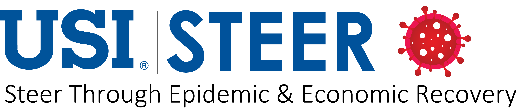 Social Distancing ProtocolJob site workers must adhere to all social distancing guidelines while on-site and must manage themselves and report all violations immediately to management.Workers will not carpool when traveling to and from the job site. There is to be no more than one (1) worker per vehicle. When parking on-site, park as close on-site as possible to your area of concentration, utilizing dedicated parking areas.This project will not conduct any meeting or gathering with nine (9) or more individuals physically present. All project meetings with more than nine (9) individuals are to be completed via telephone, telephone conference, or video conference effective immediately. If a meeting is required on-site with two (2) or more individuals, social distancing requires a minimum of six (6) feet distance between all parties involved.Replace physical-contact greetings (e.g., handshaking, high fives, fist bumps, hugs, etc.) with non-physical contact greetings.Daily pre-work safety meetings/tailgate meetings/pre-shift meetings will still be conducted but only with proper social distancing implemented. There will NOT be a sign-in sheet, pen, pencil, or any materials passed around to attendees. All attendance will be taken by the shift lead/supervisor.Daily Crew Assessment ChecklistAll project sites will perform a daily health check of all workers on-site. The form is available here; for additional forms, please contact {insert COVID-19 Company Coordinator Name, Phone & Email}. Foreman/Superintendents will have a conversation with every worker arriving at the job site to inquire about physical heath. If the worker shows any visible signs of being ill, they should be separated from the rest of the crew and sent home immediately. See Section Seven (7) below for next steps on protocol.Supplier/Visitor Assessment QuestionnaireThis job site does not allow any visitors on the job site or in the project offices at any time. This does not prohibit deliveries, but this does include sales calls, job seekers and any personal visitors for workers/field crews.All suppliers and deliveries that are contracted on the project either through a purchase order or an “OK to Proceed” must complete the Assessment Questionnaire prior to entering the job site. For additional forms, please contact {insert COVID-19 Company Coordinator Name, Phone & Email}. Zero Tolerance Policy for Working SickThis job site has a ZERO TOLERANCE policy for any worker showing up and/or working on the job site when they are presenting or experiencing symptoms of COVID-19. All workers have a personal responsibility to keep both themselves and those around them safe and clear of any harmful exposures. It is the Contractor’s responsibility to provide a safe working environment for all workers. Now more than ever, safety is the number one priority, and there will not be any exceptions made for any individual.Additionally, this job site has a ZERO TOLERANCE policy for any worker, contractor, vendor, supplier or company not adhering to this Job site Safety Plan. Anyone working on this site must comply and enforce all of the safety measures put into place through this plan. Any worker or company not enforcing or supporting this Job site Safety Plan will be removed from the project.How to Manage Sick WorkersWorkers who are at home sick, with COVID-19 or any other illness, will receive a follow-up call from the human resources department and/or safety department executive/supervisor. Follow up is to continue until the employee is able to return 
to work.If a worker is showing symptoms of COVID-19, please see Section Seven (7) below for next steps and job site protocols. 
If a worker reports or is exhibiting other symptoms of illness, job site management should handle the situation under 
normal protocol.This job site will not support any contractor, subcontractor or supplier retaliating against any worker that is unable to work because of concerns related to COVID-19. Retaliation of any kind is not tolerated.Job Site Standards and Cleaning/Sanitation ProtocolsJob sites will manage scheduling to reduce and/or eliminate, to the best of their ability, the stacking of trades. Breaks and lunch breaks will be staggered to prevent large groups from gathering in common break areas. Workers are encouraged to remain outdoors in safe, hazard-free zones and to continue to practice social distancing. Phased dressing for workers in any work shanties/crew shacks will be implemented.Transportation of workers to and from work zones/floors will be performed in stages. Personnel hoists and elevators must limit the number of workers and must operate in a manner that allows for proper social distancing.Workers will be provided training on-site prior to assigning cleaning tasks. Training will include when to use personal protective equipment (PPE), what PPE is necessary, how to properly don (put on), use, doff (take off), and properly dispose of PPE.Workers are encouraged to bring food from home and eliminate communal food use. This job site does not allow the sharing of tools, water coolers, water bottles, hand towels, disposable gloves or masks, rags, bandanas, masks, PPE, food, snacks or cigarettes. While individual water bottles will be provided on the job site, we encourage workers to bring their own water supply from home.Shoe sanitation tubs containing non-bleach sanitizer solution are provided and workers are asked to use them prior to entering and leaving the job site.Workers should change work clothes prior to arriving at home. Do not shake out dirty work clothes prior to washing. Keep clothing separated from other laundry, and wash with sanitizing detergent and warm water.Hand Washing StationsGood personal hygiene is highly recommended. This job site has hand-washing stations that provide soap, water and disposable towels. Workers are encouraged to wash their hands using soap and water for a minimum of 20 seconds upon arriving to the job site and throughout the course of the day, and always after using the restroom, handling tools or equipment, before and after eating, removing gloves, performing cleaning of any kind, and prior to leaving the job site. Workers should dispose of towels in no-touch trash receptacles that are provided.In addition to hand-washing stations, workers are encouraged to clean their hands often with an alcohol-based hand sanitizer that is provided throughout multiple areas of this job site. These sanitizing solutions meet the CDC requirements and contain at least 60% alcohol.Cleaning ProtocolThis job site has assigned a cleaning crew/cleaning task force for each shift of the project. The cleaning crew will provide daily/routine environmental cleaning within job site offices/trailers.
Wipe down doorknobs, keyboards, counters, and other surfaces.If surfaces are dirty, they will be cleaned using a detergent or soap and water prior to disinfection. For disinfection, diluted household bleach solutions, alcohol solutions with at least 60% alcohol, and most common EPA-registered household disinfectants should be effective.Diluted household bleach solutions can be used if appropriate for the surface. Follow manufacturer’s instructions for application and proper ventilation. Check to ensure the product is not past its expiration date. Never mix household bleach with ammonia or any other cleanser. Unexpired household bleach will be effective against coronaviruses when properly diluted.Prepare a bleach solution by mixing:5 tablespoons (1/3 cup) bleach per gallon of water, or4 teaspoons bleach per quart of water Products with EPA-approved emerging viral pathogens claims are expected to be effective against COVID-19 based on data for harder-to-kill viruses. Follow the manufacturer’s instructions for all cleaning and disinfection products (e.g., concentration, application method and contact time, etc.).For soft (porous) surfaces such as carpeted floor, rugs, and drapes, remove visible contamination if present and clean with appropriate cleaners indicated for use on these surfaces.If the items can be laundered, launder items in accordance with the manufacturer’s instructions using the warmest appropriate water setting for the items and then dry items completely. Otherwise, use products with the EPA-approved emerging viral pathogens claims (examples) that are suitable for porous surfaces.Cleaning staff should wear disposable gloves and gowns for all tasks in the cleaning process, including handling trash.Gloves and gowns should be compatible with the disinfectant products being used.Additional PPE might be required based on the cleaning/disinfectant products being used and whether there is a risk of splash.Gloves and gowns should be removed carefully to avoid contamination of the wearer and the surrounding area. Be sure to clean hands after removing gloves.Gloves should be removed after cleaning a room or area occupied by ill persons. Clean hands immediately after gloves are removed.Cleaning staff should immediately report breaches in PPE (e.g., tear in gloves) or any potential exposures to their supervisor.Sanitize reusable PPE per manufacturer’s recommendation prior to each useDisinfect reusable supplies and equipmentEnsure used PPE that is not reusable is properly disposed ofRequest additional/increased sanitation (disinfecting) of portable toiletsAvoid cleaning techniques, such as using pressurized air or water sprays that may result in the generation of bioaerosolsProject Response Investigation PolicyIn the event an worker/individual on this job site exhibits symptoms consistent with COVID-19, recently completed travel to a CDC-categorized high-risk country and did not self-quarantine for the CDC- recommended duration after arrival back in the United States, has come into close contact* with someone who has confirmed tested positive for COVID-19, has tested positive for COVID-19, any such worker/individual will be deemed a “potentially infected person” and the preliminary investigation and actions provided below will be conducted and reviewed for the potentially infected person(s), persons in close contact with the potentially infected person(s), and potentially impacted areas. This policy reviews and provides required actions in four areas:Potentially infected person(s)Response during and after testing of potentially infected person(s)Identifying close contact personnel to the potentially infected person(s)Potentially impacted areas.*CDC defines close contact as one of the following:a)   being within approximately 6 feet (2 meters) of a COVID-19 case for a prolonged period of time; close contact can occur while caring for, living with, visiting, or sharing a healthcare waiting area or room with a COVID-19 case   – or –b)   having direct contact with infectious secretions of a COVID-19 case (e.g., being coughed on)On This Job Site, the Following Team Will Conduct the Investigation:Project Lead/COVID-19 Supervisor in conjunction with the following individuals:To conduct a proper investigation, the Project Lead/COVID-19 Supervisor will verify that the report is true from the source of the report. They will speak directly to the person who is reporting a confirmed case. No assumptions will be made.Once the case is confirmed, the following protocol should be carried out by only those individuals identified above. The investigation is to be limited only to the person who has self-disclosed information that indicates such person is a “potentially infected person.” The Investigation Team needs to determine remedial measures to be taken on the job site, including partial or total temporary suspension of the project. Potentially Infected Person(s)	Response During and After Testing of Potentially Infected Person(s)Identifying Close Contact Personnel to the Potentially Infected Person(s)Potentially Impacted AreasThroughout the job site investigation, the team is to avoid overreacting. Remain calm and remind those that may have been in contact with a potentially impacted person that safety protocols are in place. Disclosing the name of a potentially infected person during the course of the investigation is strictly prohibited.

Making any assumptions about potential impact based on an individual’s race, national origin, disability status or other protected class. To this end, you should also attempt to curb any rumors about whether particular groups or individuals may have or be at higher risk for COVID-19 because of their inclusion in a protected class. Additional ResourcesAdditional resources pertaining to the COVID-19 (coronavirus) and recommended guidelines and safety information are listed below and can be found at http://www.agc-ca.org/covid19.COVID-19 Flowchart: How to Respond (Automatic Download Word Document) (March 27)Office and Job Site Postings (March 25)Recommended Practices for Job Sites (March 25)COVID-19-Safety Assessment Form Template (Automatic Download Word Document) (March 25)Daily Crew Safety Assessment Template (Automatic Download Word Document) (March 25)Job Site Notice for Sick Workers (To be posted at entrance. Sign meets recommended county requirements.) (March 25) AcknowledgementBy signing below, I acknowledge that I have received, read and understand {insert Company Name} COVID-19 Job Site Safety Plan. I agree to abide by this plan and to do as directed by the {insert Company Name} Site Superintendent with regards to Safety on the job site.Signature: ____________________________________	Date: ____________________________________Printed Name: ________________________________ 	Company: ________________________________Notice from Human ResourcesNote: The name or information of the worker/employee will never be disclosedDate: ____________________ 	To: Job Site Team           From: ________________________ (HR NAME & TITLE)We have been informed by one of our employees/site workers working at (PROJECT LOCATION) that he/she has a confirmed case of COVID-19, commonly known as “coronavirus,” based on test results obtained on (DATE) Per (COMPANY NAME) policy, this individual will remain out of work until cleared to return by his/her healthcare provider.While we have no reason to believe that there has been any particular risk of exposure, we wanted to make you aware of this situation so that you can take any action you deem appropriate. As always, if you have flu-like symptoms or symptoms associated with COVID-19, you should consult your healthcare provider and remain home from work until advised that you are cleared to return by your healthcare provider. Per our Company policy, please inform (COVID-19 PROGRAM COORDINATOR NAME) if any of the following occur:You experience flu-like symptoms, including fever, cough, sneezing, or sore throatYou test positive for COVID-19You have been in close contact with someone that has been diagnosed with COVID-19You or a member of your household has travelled through an affected area in the past 14 daysWe are committed to providing a safe environment for our employees and subcontractors. It is in the interest of those goals that we provide this information out of an abundance of caution, and, again, we do not have any indication that any particular exposure risk has been created.We also want to take this opportunity to remind you that one of our core values as a company is respect for and among our employees. We will treat information regarding the identity of employees with suspected or confirmed cases of COVID-19 as confidential to the extent practicable and will comply with applicable laws regarding the handling of such information.Further, per (COMPANY NAME) company policy, we will not tolerate harassment of, or discrimination or retaliation against our employees or project staff.Please contact (NAME) at (PHONE NUMBER) if you have any questions or concerns. For more information about COVID-19, please visit the CDC website. Notice Communication to Employees & Clients Regarding Actions Taken On-site(Project Lead/COVID-19 Supervisor to coordinate through Communications Representative and/or 
Office Manager Only)Date: ____________________To: Project Team & Clients of ________________________ (PROJECT LOCATION)From: ________________________ (COMPANY NAME) ManagementThe safety, health and well-being of our employees and their families is a priority. Today, we are taking precautionary actions to prevent potential exposure to the Novel Coronavirus (COVID-19) in (CITY/STATE). On (DATE) we were notified that an individual who was exposed or diagnosed with COVID-19 was on site at (PROJECT LOCATION) . Effective immediately, the (PROJECT LOCATION) is (ACTIONS TO BE TAKEN) We anticipate normal business operations resuming (DATE).I will provide necessary and timely updates as information around COVID-19 and the situation at (PROJECT LOCATION) evolves. [CEO/COO to provide any additional, pertinent information here]In preparation for the  (INSERT ACTION OF THE OFFICE PHASING/ISOLATED AREAS/SUSPENSION) on (INSERT DAY OF WEEK), the office/site will be sanitized, and we will continue to provide alcohol-based hand sanitizers and wipes in our working areas.(COMPANY NAME). has assembled a Local Coordination Response Team should you need support or assistance. Please refer to the below list of key team members and their contact information.        Name                                                Contact Cell and EmailProject Site Executive:    _____________________________ 	 _____________________________Site Superintendent:       _____________________________ 	 _____________________________Site Project Manager:     _____________________________ 	 _____________________________Office Manager:             _____________________________ 	 _____________________________While COVID-19 may be a new concern with ongoing uncertainty, the cold and flu season is still upon us, so please take these simple steps to help stop the spread of this and other respiratory viruses:Wash your hands often with soap and water for at least 20 seconds. If soap and water are not available, use an alcohol-based hand sanitizer.Avoid touching your eyes, nose and mouth with unwashed hands.Avoid close contact with people who are sick.Stay home if you are sick or do not feel well.Cover your cough or sneeze with a tissue, then throw the tissue in the trash.Clean and disinfect frequently touched objects and surfaces. Most household cleaners— such as bleach wipes or alcohol—will kill the flu and COVID-19 viruses.If you are experiencing fever and/or acute respiratory illness symptoms, stay home, contact a professional healthcare provider and let them know that you may have COVID-19. The CDC provides detailed information on what you should do if you believe you are sick with COVID-19.While this notice may cause curiosity and concern about the exposure, we respect the privacy of the individual(s) involved, and we are unable to share further details about their identity. I ask that we all lean on facts from leadership and not rumors as we work toward re-opening the work site as quickly work site as quickly as possible, while ensuring everyone’s safety. I appreciate your care, diligence and flexibility during this time.Thank you and stay safe.GeneralContractorHuman Resources[Name(s)](Phone #)GeneralContractorSafety Department[Name(s)](Phone #)PrincipalCEO/COO[Name(s)](Phone #)ProjectManagerProject Manager[Name(s)](Phone #)SiteSuperintendentCCI Superintendent[Name(s)](Phone #)InvestigationNotesWas this a one-time visit or have there been multiple visits to the project site?When was that person last on site the job site?Do we have an understanding of when the individual may have been infected?How long was this person on site? Frequency (if any)?Duration of visit on site?Did the person work in a specific area of the project or on a specific trade?Did this person use project-based PPE? Owned or Communal PPE? If the individual used project supplied PPE, what happened to the equipment?Did this person touch specific equipment?Did the potentially infected person touch commonly hand-held services? Use facilities?Did the potential infected person use common facilities (e.g., bathrooms, kitchen, elevators/lifts, water cooler, microwave, etc.)Do we have an understanding of when the person may have become symptomatic?Did the individual report or did others tell us that the potentially impacted person was displaying or complaining to others regarding symptoms associated with COVID-19 (e.g., dry cough, fever, chills)?ActionsNotesHR will notify, typically via email, the potentially infected person(s) with steps they should take, support and information on their return.The notification shall:Direct the potentially infected person(s) to immediately leave the project site 
or office, as applicable.Suggest the potentially infected person(s) seek guidance from a medical professional of the individual’s choice.Advise on steps for return to work, noting that the potentially infected person(s) will not be allowed to return to work until cleared by a medical professional through a negative COVID-19 test or are cleared by their healthcare provider.ActionsNotesPending receipt of the potentially infected person’s test results and based on the preliminary investigation, take precautionary measures deemed appropriate under the circumstances, including:Targeted cleaning/sanitizing.Identifying and sending persons who interacted with the potentially infected person home to self-quarantine.Allowing work to continue, to the extent feasible, in the unaffected and/or sanitized areas.Promptly notify the project ownerOnce test results are obtained, review the findings with COVID-19 Response Team, and the project owner, to determine any additional remedial measures necessaryIf the potentially infected person tests positive for COVID-19:Promptly notify all job site workers, subcontractors, suppliers without disclosing the individual’s name.Evaluate whether a partial or complete temporary suspension of work on the project is necessary.If the individual tests negative for COVID-19:Promptly notify all job site workers, subcontractors, suppliers without disclosing the individual’s name.Resume any work that was temporarily suspended pending test results.InvestigationNotesTo the extent possible, identify individuals the potentially infected person was likely to have come into close contact with during their visit. Consider the following:Job site workers Joint venture partnersSubcontractors and partnersClientsThird-party providers (e.g., inspectors, suppliers, utility workers, 
consultant, designers)Other General Contractor’s offices or projectsDid the potentially infected person arrive or leave the project site alone?ActionsNotesHuman Resources will notify, via email, all individuals identified above in close contact with the potentially infected person(s) with steps they should take, support and information on their return.The notification shall cover the following:Sending the personnel in close contact with a potentially infected person home for quarantine.Identifying that exposure may have occurred without disclosing identity of the potentially infected individual.Providing details on potentially infected zones and approximate time frames.Suggesting they seek guidance from a medical professional of the individual’s choice.Advising on steps for return to work, noting that the individual will not be allowed to return to work until:They are cleared by a medical professional through a negative COVID-19 test, orAfter the expiration of the 14-day quarantine period with no symptoms, orIf the applicable potentially infected person tests negative for COVID-19.InvestigationNotesIdentify locations on site where the potentially infected person has been(e.g., office, trailers, job walk, etc.)Use a project site plan to trace the potentially infected person’s path of travel andactivity within the project siteDid this person bring any materials on site? Where are the materials today?ActionsNotesDetermine areas to be sanitized.Sanitize location, isolate identified high risk exposure areas.If project suspension, in whole or in part, is required, determine for how long.Communications from project lead to the following on steps/plan:Employees on the project, joint venture partners, client, partners, subcontractor, trades, utility workers, etc.
Note: Communications may require multiple communication touch points in an effort to put workers at comfort with the steps the Investigation Team has taken.